Заявка на финансирование гуманитарного проекта Application for funding a humanitarian project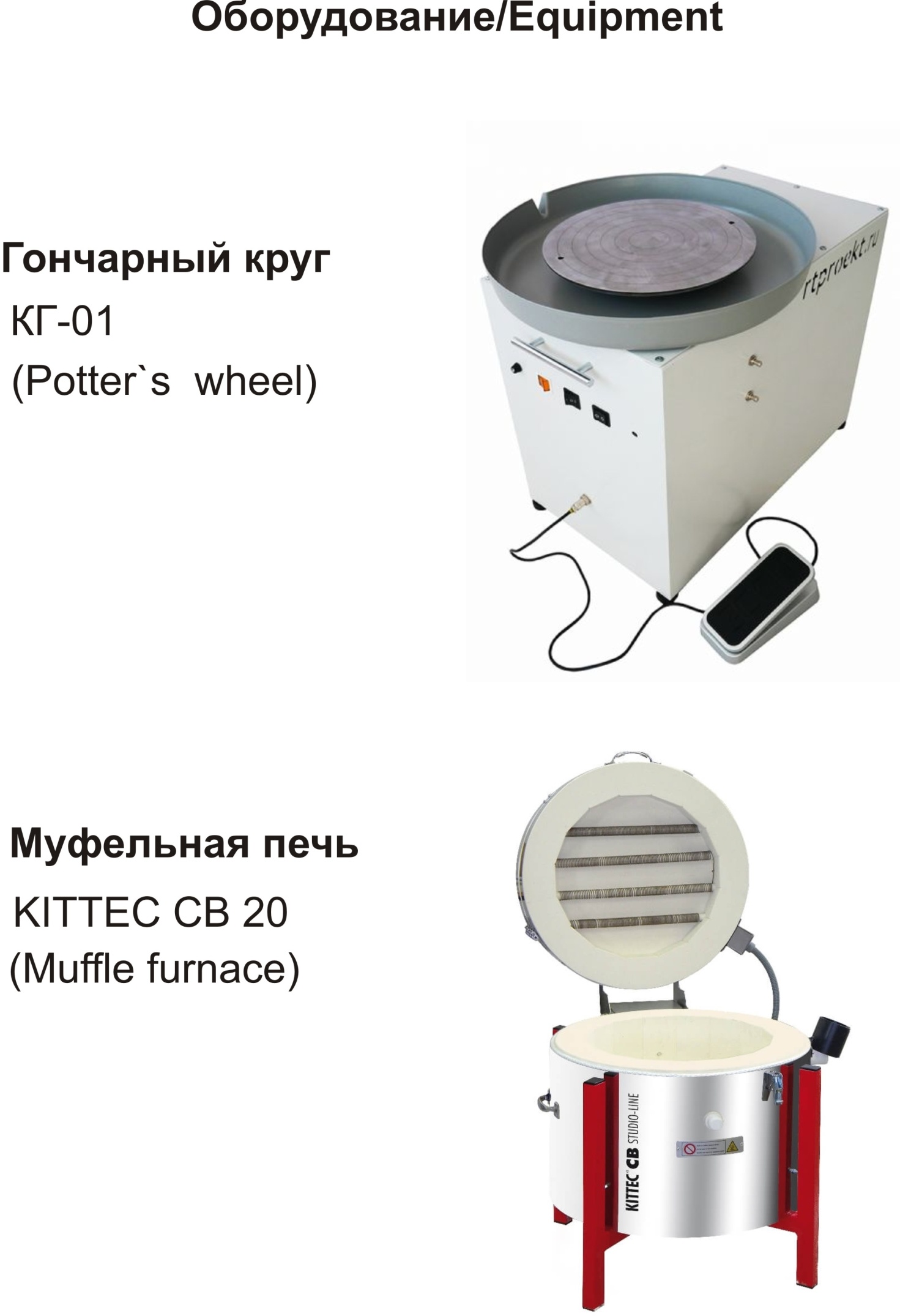 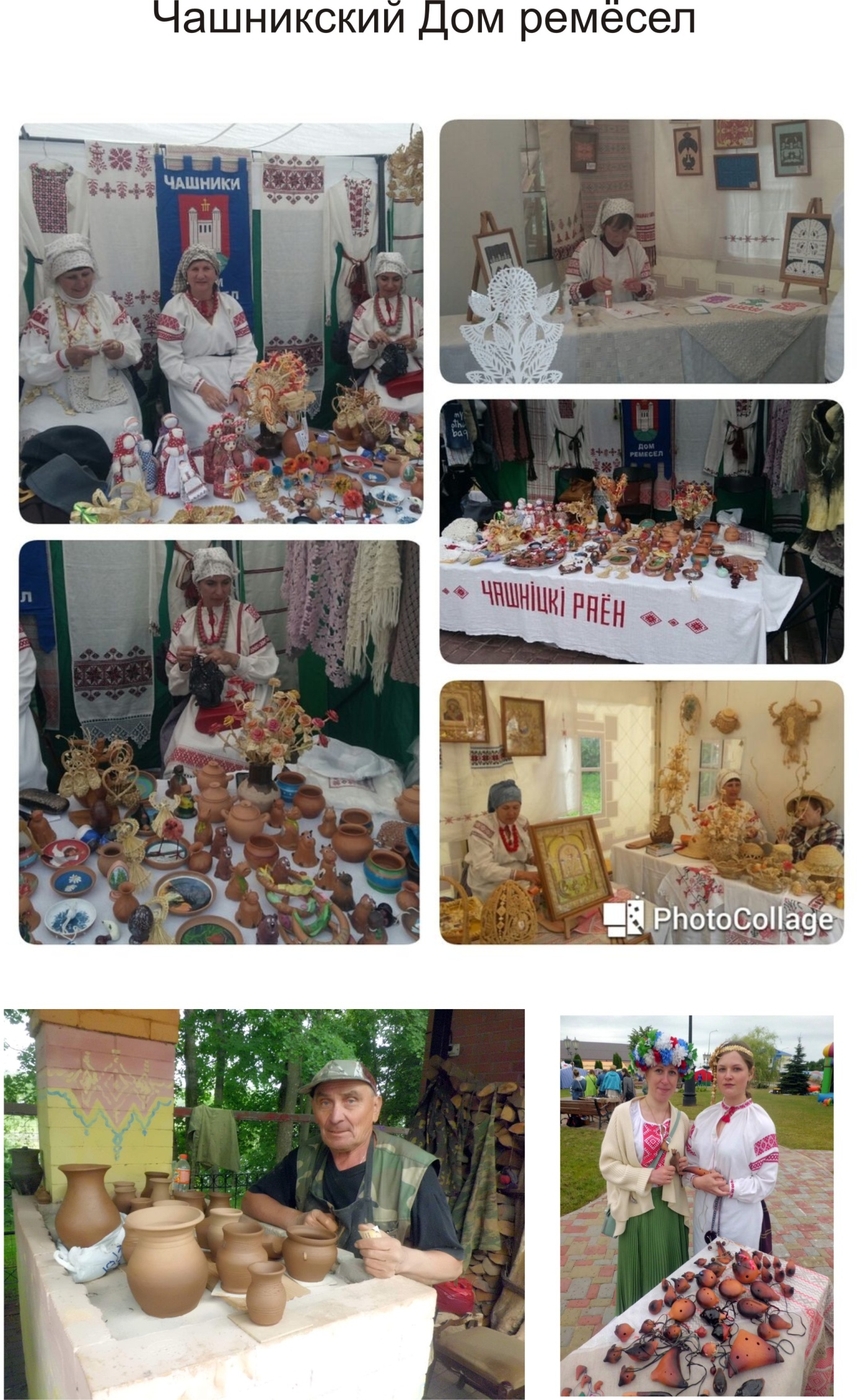 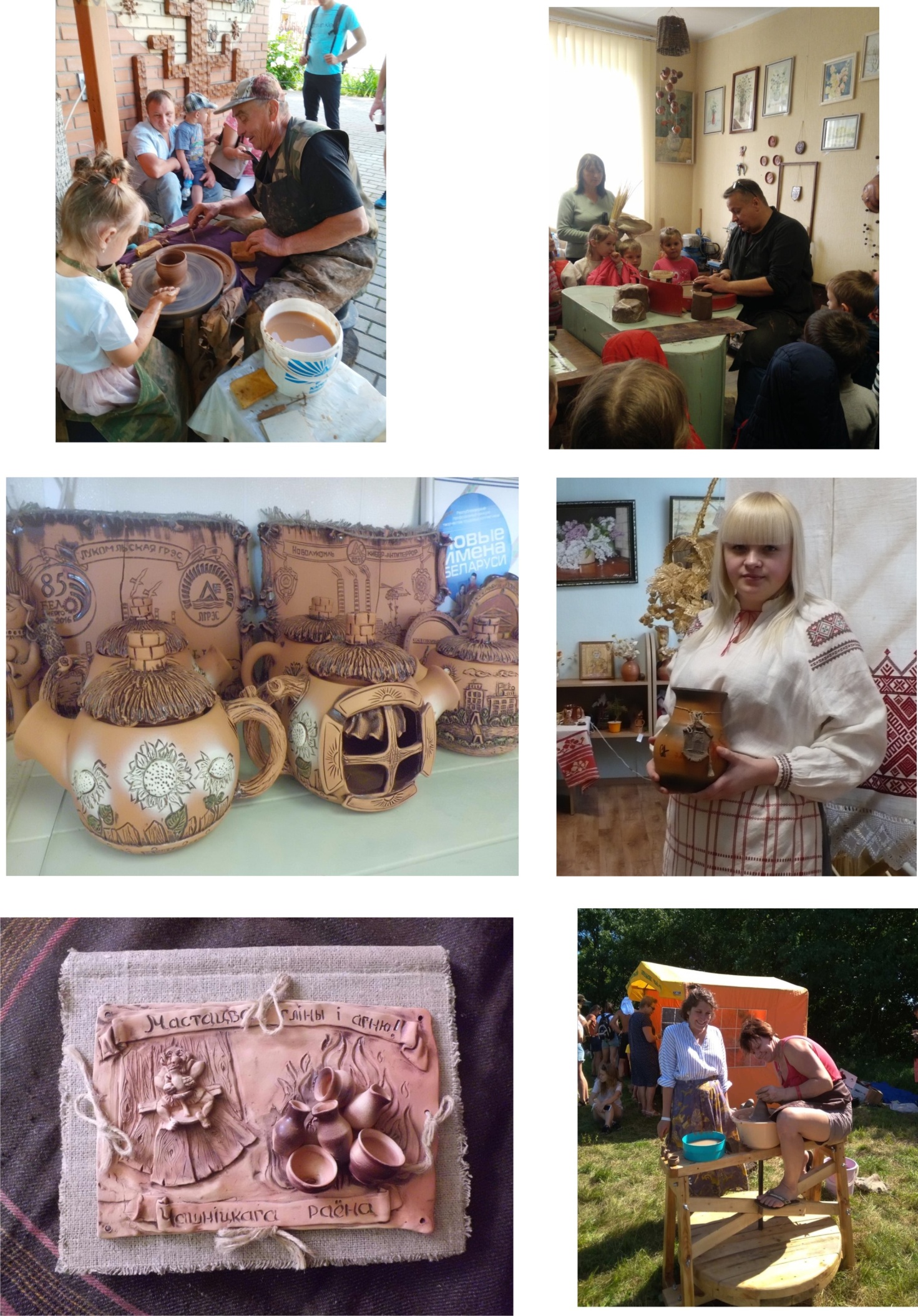 1.Наименование проекта«Искусство глины и огня»2.Наименование организацииЧашникский Дом ремёсел, «ГУ Чашникский районный центр культуры и народного творчества»3.Физический и юридический адрес организации, телефон, факсе-mailг. Чашники, ул.Советская, 71, тел: 802133 47945, e-mail: domremesel71@mail.ru4.Информация об организации Дом ремёсел является государственным учреждением культуры клубного типа, которое   осуществляет свою деятельность по возрождению, сохранению и преемственности местных традиций народных художественных ремёсел, популяризации деятельности по созданию изделий народных художественных ремёсел.5.Руководитель организации Шинкевич Галина Владимировна, директор Чашникского Дома ремёсел, тел: 802133 479456.Менеджер проекта Атрашкевич Валентина Борисовна, руководитель народного клуба мастеров народных художественных ремёсел «Мастер», тел: 802133 479457.Прежняя помощь полученная от других иностранных источников-8.Требуемая сумма 5000$9.Софинансирование50$10.Срок проекта 01.06.2020 по 01.06.202111.Цель проекта возрождение, сохранение и  популяризация гончарства, как древнейшего народного ремесла на Чашниччине.12.Задачи проекта -Развитие гончарства на Чашниччине, как вид художественного ремесла.-Поддержка и создание условий для осуществления творческой деятельности мастеров по гончарству.-Приобщение населения к деятельности Дома ремёсел по созданию изделий из глины.-Возрождение местных традиций и технологий создания художественных изделий из глины на гончарном круге.13.Детальное описание деятельности в рамках проекта в соответствии с поставленными задачами- Участие гончаров Дома ремёсел в праздничных мероприятиях города, района с мастер-классами на гончарном круге.-Обучение всех желающих людей на праздничных мероприятиях города, района работе на гончарном круге.- Последующий обжиг изделий, сделанных мастером и людьми на территории проводимого праздничного мероприятия.-Организация ежегодного праздника гончарства «Искусство глины и огня» в г.Чашники, на котором мастера гончары Дома ремёсел будут проводить зрелищные мастер-классы на гончарном круге, вовлекать в творческий процесс детей и взрослых.-Изготовление высокохудожественных изделий в Чашникском Доме ремёсел на новых гончарных кругах. Тем самым пополнение фонда Дома ремёсел новыми художественными изделиями из глины.14.Обоснование проекта Первое упоминание о Чашниках относится к 1504 г. в пересчете крупнейших поселений Полоцкого Воеводства. Но ученые считают, что Чашники существовали значительно раньше.  Возможно, название города связано с развитием в нем в давние времена гончарного дела. Гончары изготавливали разного рода глиняную посуду, в том числе и кувшины, миски, чашки – что, возможно и дало наименование поселению. Поэтому незаслуженно забытый промысел требует к себе особого внимания как городских и республиканских властей, так и обычных людей, школьников, студентов. 
В настоящее время в Доме ремёсел активно развивается гончарство, как одно из средств изучения традиционной культуры, ее отличительных черт и самобытности. Поэтому гончарство, как вид декоративно-прикладного искусства на Чашниччине, должен развиваться и популяризироваться среди населения города, района, области, страны. 15.Деятельность после окончания проекта С покупкой  малогабаритных гончарных кругов и муфельной печи Дом ремёсел сможет устраивать выездные мастер-классы, изготавливать высокохудожественные изделия из глины  и участвовать на районных праздниках и городских мероприятиях. Одним из таких может  стать праздник гончарства «Искусство глины и огня», который будет реализован в рамках действующего проекта и  сможет проходить каждый год  в г.Чашники.16.Бюджет проекта 5050$1.Project name«The art of clay and fire»2.Name of the organizationChashkinsky house of crafts, " State institution chashniksky district center of culture and folk art»3.Physical and legal address of the organization, phone number, e-mail71 Sovetskaya str., Chashniki, tel: 802133 47945, e-mail: domremesel71@mail.ru4.Information about the organizationThe house of crafts is a state institution of culture of the club type, which carries out its activities for the revival, preservation and continuity of local traditions of folk art crafts, promotion of activities for the creation of products of folk art crafts.5.Head of organisationGalina Shinkevich, Director of the Chashnik craft House, tel: 802133 479456.Project managerValentina Аtrashkevich, head of the people's club of masters of folk art crafts "Master", tel: 802133 479457.Previous assistance received from other foreign sources-8.Required amount5000$9.Co-financing50$10.The term of the project01.06.2020 по 01.06.202111.project goalRevival, preservation and popularization of pottery as the oldest folk craft in the city of Chashniki12.Project objective-The development of pottery in Casnicie, as a kind of artistic craft.- Support and creation of conditions for the implementation of creative activities of pottery masters.- Familiarizing the population with the activities Of the house of crafts to create products from clay.- Revival of local traditions and technologies for creating artistic products from clay on a Potter's wheel.13.Detailed description of the project activities in accordance with the set tasks- Participation of potters of the house of crafts in festive events of the city, district with master classes on the Potter's wheel.- Training of all people who want to work on a Potter's wheel at festive events in the city or district.- Subsequent firing of products made by the master and people on the territory of the holiday event.- Organization of the annual pottery festival "the Art of clay and fire" in Chashniki, where master potters of the house of crafts will conduct spectacular master classes on the Potter's wheel, involve children and adults in the creative process.- Production of highly artistic products in the Chashnik house of crafts on new Potter's wheels. Thus, the Fund of the house of crafts is replenished with new artistic products made of clay.14.Project backgroundThe first mention of Chashniki dates back to 1504 in terms of the largest settlements in the Polotsk Voivodeship. But scientists believe that Chashniki existed much earlier.  Perhaps the name of the city is associated with the development of pottery in it in ancient times. Potters made all sorts of pottery, including pitchers, bowls, and cups – which may have given the name of the settlement. Therefore, undeservedly forgotten fishing requires special attention from both city and Republican authorities, as well as ordinary people, schoolchildren and students. Currently, the house of crafts is actively developing pottery as one of the means of studying traditional culture, its distinctive features and identity. Therefore, pottery, as a kind of decorative and applied art in Chashnichina, should be developed and popularized among the population of the city, district, region, and country.15.Activity after the end of the projectWith the purchase of small-sized Potter's wheels and a muffle furnace, the house of crafts will be able to organize off-site master classes, make highly artistic clay products and participate in regional holidays and city events. One of these may be the pottery festival "the Art of clay and fire", which will be implemented within the framework of the current project and will be held every year in Chashniki.16.Project budget5050$